		Nom et  Prénom de votre enfant :…………………………………………………………………………… 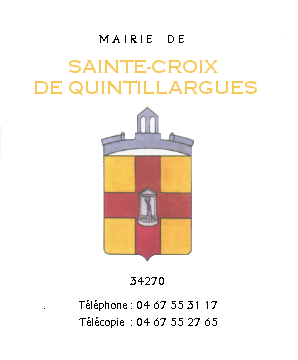 Classe :……………………………Lieu de résidence :	STE CROIX DE QUINTILLARGUES			AUTRES COMMUNES		*INSCRIPTION GARDERIE ANNEE SCOLAIRE 2020-2021  								Oui      	 Non *Forfait trimestriel Garderie 	L’inscription au forfait Garderie est valable pour toute l’année scolaire 2020-2021.En cas de changement en cours d’année (possible seulement à la fin d’un trimestre), veuillez en informer la Mairie par écrit.	Pour le forfait 10 journées ou le ticket journalier, veuillez prendre contact avec la Mairie.Ce document doit impérativement être retourné EN MAIRIE au secrétariat dans les heures d’ouverture au public ou par mail à l’adresse suivante: mairie.stecroixquint@wanadoo.fr avant le 19/06/2020* Cocher la case souhaitée